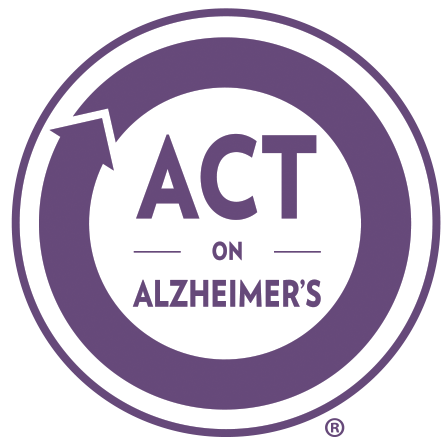 Name: ___________________________________________________Email Address: _____________________________________________Phone Number: ____________________________________________Check all that apply:____	Send me updates on [insert community name]	work toward becoming dementia friendly.____	I am interested in being part of the Action Team.____	I want to donate resources (e.g., meeting space,	advertising, funds for basic operating needs, etc.)____	Other:  _____________________________________________Name: ___________________________________________________Email Address: _____________________________________________Phone Number: ____________________________________________Check all that apply:____	Send me updates on [insert community name]	work toward becoming dementia friendly.____	I am interested in being part of the Action Team.____	I want to donate resources (e.g., meeting space,	advertising, funds for basic operating needs, etc.)____	Other:  _____________________________________________Name: ___________________________________________________Email Address: _____________________________________________Phone Number: ____________________________________________Check all that apply:____	Send me updates on [insert community name]	work toward becoming dementia friendly.____	I am interested in being part of the Action Team.____	I want to donate resources (e.g., meeting space,	advertising, funds for basic operating needs, etc.)____	Other:  _____________________________________________Name: ___________________________________________________Email Address: _____________________________________________Phone Number: ____________________________________________Check all that apply:____	Send me updates on [insert community name]	work toward becoming dementia friendly.____	I am interested in being part of the Action Team.____	I want to donate resources (e.g., meeting space,	advertising, funds for basic operating needs, etc.)____	Other:  _____________________________________________